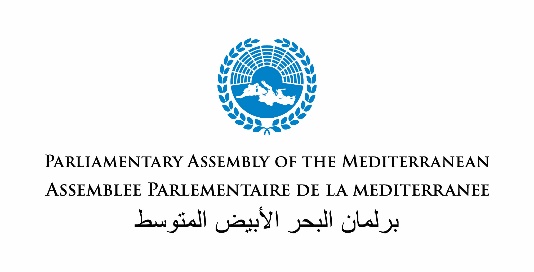 INTERNSHIP PROGRAMMEAPPLICATION FORMPART I - TO BE COMPLETED BY STUDENT	Telephone No:     		Telephone No:     10.	In case of emergency notify: Name:     	Address:      11.	Insurance I hereby confirm that I hold a health/accident insurance policy with the:		       	                                                    Company.  My policy number is:       Knowledge of Languages:13.	Highest Education (College and/or University or equivalent):		 	 Employment: Please describe any previous practical experience you may have had, giving full details of your duties.  Use additional pages, if necessary:Career Plans:      16.	Other Relevant Information:University scholarships or academic distinctions:      (b) Publications (if any) :      (c) Have you ever applied for regular employment with the PAM?     (d) Have you ever been arrested, indicted, or summoned into court as a defendant in a criminal proceeding, or convicted, fined or imprisoned for the violation of any law (excluding minor traffic violations)? Yes    No                     If “yes”, give full particulars of each case in an attached statement.17.  	Date proposed for internship.  From:       	To:      18.	Preferred work assignment. To facilitate placement, please indicate in order of preference the broad areas of activity within the PAM Secretariat for which you wish to be considered.Administration:        Specify if any       Public Information:   Specify if any       Legal Affairs()Humanitarian Affairs();Economic Planning and Analysis(); History ()Economic Projections(); Economic Development();Natural Resources ();Statistics ()Social Science (); Transnational Corporation (); Fiscal and Financial Analysis ();Energy Resources (); Development Administration(); Disarmament ();Library ();Other, Please specify:     19.	References: List three persons, not related to you, who are familiar with your character and       qualifications.		                                ================================20.	I certify that the statements made by me in answer to the foregoing questions are true, complete and correct to the best of my knowledge and belief.          SIGNATURE		            DATE------------------------PART II- TO BE COMPLETED BY NOMINATING/SPONSORING INSTITUTION OR ORGANIZATION		Name of institution/organization:      Nominates/sponsors                             to participate in the PAM ad hoc internship programme in the Republic of San Marino. (1)	Duration and timing of the internship:     Purpose of candidate’s proposed participation in the ad hoc internship programme: This application form must be filled in and addressed to: Administration and Protocol Service, Parliamentary Assembly of Mediterranean, PAM Centre for International Studies, San Marino – admin@pam.int; secretariat@pam.int Family NameGiven NamesGenderMarital Status4.  Date of Birth	 Place of Birth6.  Present NationalityAre any of your relatives employed by a public international organization?If answer is “yes”, which country?                                               Yes      No  Are any of your relatives employed by a public international organization?If answer is “yes”, which country?                                               Yes      No  Are any of your relatives employed by a public international organization?If answer is “yes”, which country?                                               Yes      No  NAMERelationshipName of international organization8.	Permanent Home Address9.	Present AddressReadReadWriteWriteSpeakSpeakUnderstandUnderstandEasilyNot EasilyEasilyNot EasilyEasilyNot EasilyEasilyNot EasilyEnglishFrenchArabicOther(Specify)Institution(Name, Place and Country)YearsAttendedDegreeObtainedMajor subjectsof Study20     -20     20     -20     20     -20     Degree expected 20     -20     Full NameFull AddressBusiness or Occupation1.      2.      3.      NAME AND ADDRESS OF NOMINATING/ SPONSORING  INSTITUTION/ORGANIZATIONNAME & TITLE OF CERTIFYING OFFICIAL(Please Print)SIGNATURE OF CERTIFYING OFFICIALDATE